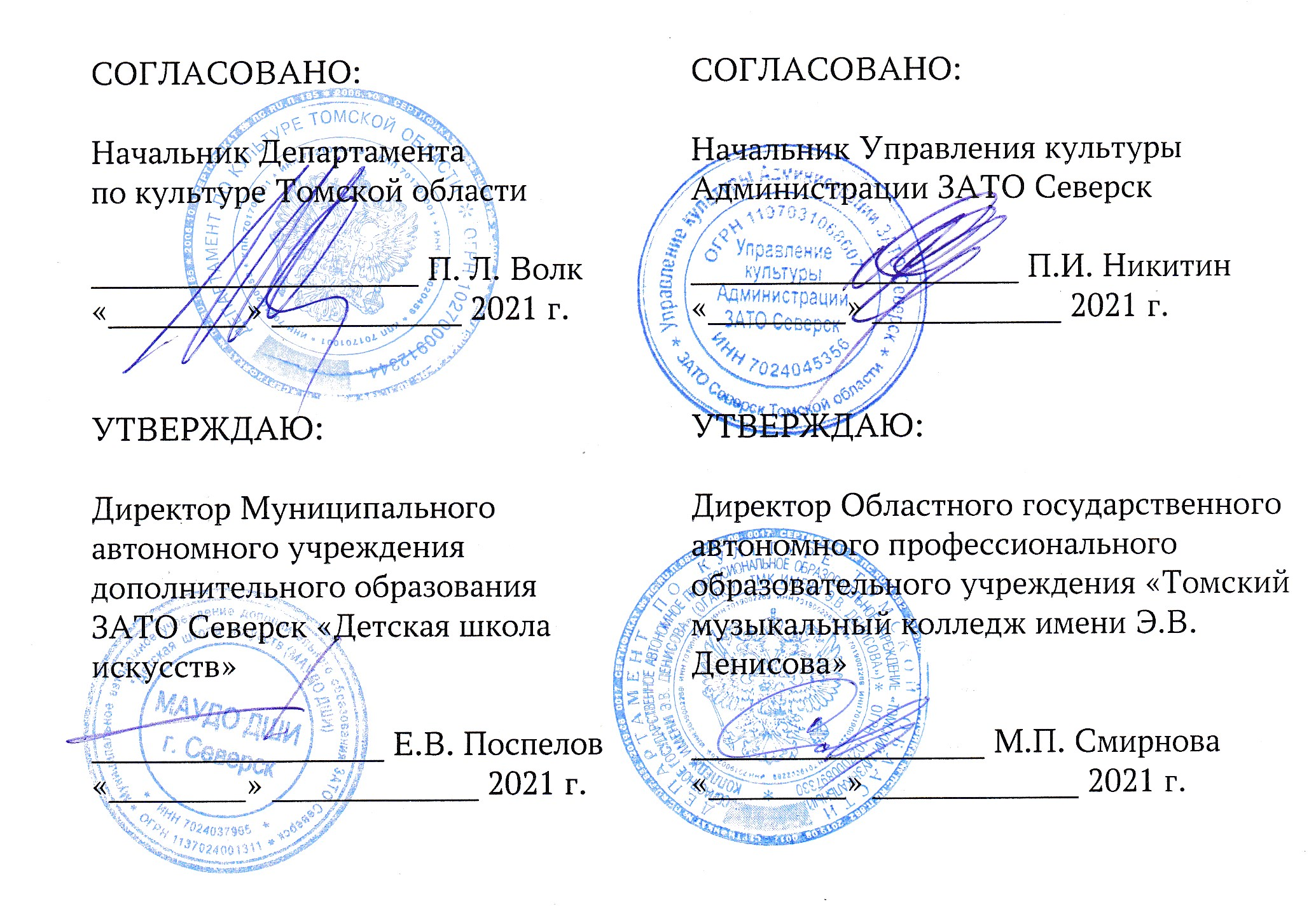 ПОЛОЖЕНИЕОбластной олимпиадыпо музыкально-теоретическим дисциплинамОбластная  олимпиада по музыкально-теоретическим дисциплинам направлена на повышение интереса детей и молодежи к классической музыке через изучение элементов музыкальной речи и их стилевых особенностей.Настоящее  Положение:определяет цели, задачи, регламент  и порядок проведения Областной олимпиады по музыкально-теоретическим дисциплинам (далее – Олимпиада);регулирует порядок организации и проведения Олимпиады;устанавливает требования  к его участникам;регулирует порядок проведения Олимпиады.    Приложения, сопровождающие Положение Олимпиады, являются официальными документами Олимпиады. 1. Общие положения1.1. Учредитель:Департамент по культуре Томской области.1.2. Организаторы:Областное государственное автономное профессиональное образовательное учреждение «Томский музыкальный колледж имени Э.В.  Денисова» (ОГАПОУ «ТМК имени Э.В. Денисова»);Муниципальное автономное учреждение дополнительного образования ЗАТО Северск «Детская школа искусств» (МАУДО ДШИ).2. Цель и задачи2.1. Цель Олимпиады – выявление творчески способных и креативно мыслящих обучающихся в области музыкально-теоретических дисциплин.2.2. Задачи Олимпиады:повышение интереса обучающихся к музыкально-теоретическим предметам;повышение уровня знаний учащихся в области музыкально-теоретических дисциплин;обмен педагогическим опытом;знакомство с новыми инновационными методиками преподавания музыкально-теоретических дисциплин.3. Организация олимпиады3.1. Для решения организационных вопросов на время подготовки и проведения Олимпиады формируется Оргкомитет из числа представителей МАУДО ДШИ.3.2. Оргкомитет берёт на себя следующие обязательства:устанавливает регламент проведения Олимпиады;осуществляет регистрацию участников Олимпиады на основании поступивших заявок;обеспечивает подготовку и проведение Олимпиады;обеспечивает подготовку содержательного материала Олимпиады;формирует состав жюри Олимпиады;организует церемонию награждения;готовит материалы для освещения организации и проведения Олимпиады в СМИ.3.3. Для организации и проведения Олимпиады формируется состав жюри из числа ведущих специалистов высших и  средних специальных учебных заведений.3.4. Члены жюри: оценивают номинантов Олимпиады по итогам выполненных заданий; вносят предложения и рекомендации по организации и проведению Олимпиады;участвуют в мероприятиях, проводимых в рамках Олимпиады.3.5. Олимпиада проводится в двух номинациях: «Сольфеджио», «Музыкальная литература». Уровень сложности заданий Олимпиады соответствует требованиям программы по учебным предметам «Сольфеджио» и «Музыкальная литература» для ДМШ и ДШИ по классам.Олимпиада состоит из следующих видов заданий (Приложение №4):3.5.1.Номинация «Сольфеджио»:1) Тестирование по элементам теории музыки (в виде кроссворда), включающее 10 вопросов по разным разделам программы.2) Изменение интервалов, аккордов при помощи знаков альтерации –– 10 тактов (5 тактов интервалов, 5 тактов аккордов).3) Определение элементов музыкальной речи в нотном тексте – 3 фрагмента4) Ритмический диктант (объем 4 такта). Ритмический диктант включает все ритмические группы, соответствующие требованиям учебной программы по классам сольфеджио. – 5-6 проигрываний.5) Работа с длительностями: распределение длительностей по тактам, группировка, определение суммы длительностей.6) Мелодический диктант с эскизами  (объем 4 такта). - 5-6 проигрываний.7) Слуховой анализ аккордов, интервалов и ладов (5 тактов). – 2 проигрывания.3.5.2. Критерии оценки в номинации «Сольфеджио»:за каждое правильно выполненное задание теста (кроссворда) (1 балл).за каждый верно построенный интервал, аккорд и лад от звука (1 балл).за каждый верно определенный элемент музыкальной речи (1 балл)за каждый правильно написанный такт в ритмическом диктанте (1 балл).за правильное выполнение заданий по работе с ритмом (1 балл за каждый элемент).за каждый верно записанный такт в мелодическом диктанте (1 балл).за правильное определение аккордов, интервалов и ладов в задании слухового анализа (1 балл за каждый элемент).3.5.3. Номинация «Музыкальная литература»2 год обучения  - «Музыкальная литература зарубежных стран»:Творчество Й. Гайдна и В.А. Моцарта (тестирование, музыкальная викторина, работа с нотными текстами)3 год обучения – «Русская музыкальная литература»:Творчество М.И. Глинки (тестирование, музыкальная викторина, работа с нотными текстами).4 год обучения – «Советская музыкальная литература»:Творчество С.С. Прокофьева (тестирование, музыкальная викторина, работа с нотными текстами).5 год обучения «Стилевая музыкальная литература»Творчество композиторов барокко, венского классицизма, романтизма, импрессионизма, экспрессионизма, русских и советских композиторов (тестирование, музыкальная викторина, работа с нотными текстами).3.5.4. Критерии оценки в номинации «Музыкальная литература»:за каждое правильно выполненное задание теста  (1 балл).за каждый верно записанный музыкальный фрагмент (1 балл).за верное определение музыкальных фрагментов по нотному тексту (1 балл).4. Порядок аккредитации на Олимпиаду4.1. Олимпиада проводится в два этапа:I этап – отборочный. Срок проведения – с 22 по 30 ноября 2021 года. Место проведения -  ДМШ, ДШИ Томской области. Участники - обучающиеся 4-8-х классов 7-летнего и 8-летнего срока обучения, 3-5-х классов 5-летнего срока обучения специальностей: фортепиано, оркестровые инструменты, народные инструменты, вокально-хоровое пение.I этап позволяет выявить наиболее подготовленных обучающихся для участия в заключительном этапе Олимпиады.II этап – заключительный. Срок проведения – 26 февраля 2022 года.    Место проведения:  Томская область, г. Северск, ул. Курчатова, 7, Муниципальное автономное учреждение дополнительного образования ЗАТО Северск «Детская школа искусств», корпус № 1.Заключительный этап Олимпиады  будет проходить 26 февраля 2022 года  в МАУДО ДШИ  в очном формате с соблюдением всех необходимых санитарно-эпидемиологических требований в соответствии с Указом Президента Российской Федерации от 2 апреля 2020 года № 239 «О мерах по обеспечению санитарно-эпидемиологического благополучия населения на территории Российской Федерации в связи с распространением новой коронавирусной инфекции (COVID-19)».		Конкурсные испытания будут проводиться по индивидуальным графикам небольшими группами учащихся в количестве до 10 человек в просторных, хорошо проветриваемых аудиториях, с периодическими перерывами в 15 минут для дезинфекции помещений.Перед началом конкурсных заданий будут проведены термометрия и гигиеническая обработка рук у всех участников. К участию в Олимпиаде допускаются конкурсанты, обеспеченные индивидуальными средствами защиты (маска, респиратор).В случае ухудшения эпидемиологической обстановки формат заключительного этапа будет заочным.4.2. Для участия в Олимпиаде необходимо направить в Оргкомитет следующие документы:до 01 декабря 2021 г.: списки установленного образца для оформления документов на въезд в ЗАТО Северск участников и сопровождающих лиц (Приложения  отправлены по электронной почте); копию свидетельства о рождении или паспорта участника.заявку (Приложение № 1). Заявка предоставляется в двух форматах:1. заполненная на компьютере и заверенная направляющим учреждением (в сканированном виде в формате PDF); 2. заполненная в формате Word;согласие на обработку персональных данных (Приложение № 2);договор об оказании услуг и акт (только в формате Word, одним документом. Преподаватель может заполнить один Договор на всех своих участников) (Приложение № 3);подтверждение оплаты за участие в конкурсе (чек или оплаченная квитанция).4.3. Подача заявки по установленной форме только в электронном виде: е-mail: dshi-olimpiada@mail.ru  Тема сообщения: «Областная Олимпиада». Убедитесь, что Ваше письмо получено, подтверждение придет Вам по е-mail. Если Вы не получили подтверждение о получении письма в течение двух дней, повторите отправку. Если Вы в течение суток с момента отправления заявки не получили уведомление о получении, сообщите об этом в Оргкомитет.4.4. После указанного срока заявки на участие не принимаются. 4.5. Количественный состав участников от каждого учреждения не ограничен.4.6. Участники обязаны иметь соответствующее количество сопровождающих лиц, которые несут полную ответственность за сохранность жизни и здоровья детей.5. Подведение итогов, награждение5.1. Победители и призеры Олимпиады определяются согласно рейтингу количества набранных баллов.5.2. В соответствии с решением жюри предусматривается награждение победителей ценными призами и:Диплом «Гран-при».Диплом «Лауреата I степени».Диплом «Лауреата II степени».Диплом «Лауреата III степени».Диплом в номинации «Работа с ритмом».Диплом в номинации «Слуховой анализ».Диплом в номинации «Теория музыки».5.3. Жюри имеет право не присуждать Гран-при и призовые места.5.4. Допускается дублирование призовых мест.5.5. Жюри имеет право учреждать дипломы, не входящие в перечень награждений Олимпиады.5.6. Преподавателям победителей Олимпиады вручаются Благодарственные письма.5.7. Оценочные баллы, согласно протоколам Олимпиады, не выносятся на всеобщее обсуждение.5.8. Протоколы Олимпиады доступны для ознакомления.5.9. Решение жюри является окончательным и пересмотру не подлежит.5.10. Награждение победителей Олимпиады осуществляется рассылкой наградных документов в электронном виде.6. Финансовое обеспечение6.1. Для организации и проведения Олимпиады участнику назначается  организационный взнос в размере 700 рублей. 6.2.Возврат денежных средств осуществляется по причине болезни конкурсанта при  предоставлении следующих документов:медицинская справка;заявление от лица, оплатившего организационный взнос;банковские реквизиты лица или учреждения, оплатившего организационный взнос.6.3. Все поступившие взносы расходуются на организацию и проведение Олимпиады: организацию работы жюри и оргкомитета, расходы по рекламе, приобретение (изготовление) полиграфической, подарочной и сувенирной продукции (грамоты, дипломы, сертификаты, афиши и т.п.); расходы на награждение за призовые места Олимпиады;расходы на услуги по техническому обслуживанию конкурсного мероприятия.6.4. Расходы на проезд, питание и проживание участников – за счет направляющей стороны.7. Контактная информацияАдрес оргкомитета Конкурса: МАУДО ДШИ,  636000, Томская область, г. Северск,  ул. 40 лет Октября, 4, , каб. 100.тел. 8 (3823) 54-97-07, тел/факс 8 (3823) 54-78-95.e-mail: dshi-olimpiada@mail.ru Примечание:Для иногородних участников для оформления въезда в г. Северск ОБЯЗАТЕЛЬНО предоставление списков всех въезжающих (участники, преподаватели, сопровождающие и т.д.) отдельными файлами в форматах Word, Exel).* Без корректно составленных данных списков въезд в г. Северск будет невозможен!** Ответственность за правильность предоставленной информации несут участники. Организаторы не проверяют и не уточняют списки.По всем вопросам заполнения списков обращаться по телефону 8 (3823) 54-78-95.Приложение №1к ПоложениюОбластной олимпиадыпо музыкально-теоретическим дисциплинамЗаявка на участиев Областной олимпиаде по музыкально - теоретическим дисциплинамС условиями олимпиады ознакомлен(а) и согласен(а):__________________________________                                                                                 (подпись участника)Руководитель учреждения            ___________________________________(подпись, расшифровка подписи)Приложение № 2к ПоложениюОбластной олимпиадыпо музыкально-теоретическим дисциплинамСогласие на обработку персональных данных(для несовершеннолетних)Я, ____________________________________________________________________________;                                                                                                                    (Ф.И.О.)__________________ года рождения; гражданин (-ка) ________________________________;зарегистрированный (-ая) по адресу_______________________________________________;место фактического проживания __________________________________________________;паспорт серии__________ № _________ выдан_________________________________________________________________________________________________ ___.___._________года;являюсь законным представителем (мать, отец, опекун) несовершеннолетнего (-ней) _______________________________________________________________________________(Ф.И.О.)________________года рождения_________________________________________________________________________________________________________________________________(учащегося ДМШ, ДШИ)_______________________________________________________________________________    _______________________________________________________________________________в соответствии с требованиями Федерального закона от 27 июля 2006 г. № 152-ФЗ «О персональных данных» даю согласие МАУДО ДШИ на обработку моих персональных данных и персональных данных несовершеннолетнего (-ней): фамилия, имя, отчество; паспортные данные или данные свидетельства о рождении, дата рождения; сведения о гражданстве; адрес регистрации и проживания; контактный телефон; место учебы, специальность, класс, курс, группа.	Предоставленные персональные данные могут использоваться для сбора, систематизации, накопления, хранения, уточнения, подтверждения, обработки, использования, в том числе публикации в средствах массовой информации, на интернет-ресурсах и др., уничтожения по окончании срока действия настоящего Согласия в соответствии с п.3.ч.1.ст. 3 от 27 июля 2006 г. № 152-ФЗ «О персональных данных».Обработка данных должна осуществляться с целью подготовки всей документации, связанной с организацией и проведением Областной олимпиады по музыкально-теоретическим дисциплинам и оформлением оценочных и итоговых ведомостей, программы, буклетов, дипломов, благодарностей, сертификатов и т. д., проведением процедуры награждения и публикацией информации о ходе проведения и результатах Олимпиады в СМИ. Настоящее Согласие действует с момента подачи заявки на участие в конкурсе, является его неотъемлемой частью, и до даты рабочего дня, следующего за датой получения заказного письма, которым направлен отзыв настоящего Согласия в письменной форме.Настоящим подтверждаю, что предоставленные мною персональные данные являются полными и достоверными.«____»______________ 20    г.  __________________  ___________________________                                    Подпись                           ФИОСогласие на обработку персональных данных(для совершеннолетних)Я, _____________________________________________________________________________;                                                                                                  (Ф.И.О.)__________________года рождения; гражданин (-ка)__________________________________;зарегистрированный (-ая) по адресу________________________________________________; место фактического проживания ___________________________________________________;паспорт серии__________ № ____________ выдан________________________________________________________________________________________________.___.________года;являюсь_________________________________________________________________________(учащимся ДМШ, ДШИ и т.п)________________________________________________________________________________в соответствии с требованиями Федерального закона от 27 июля 2006 г. № 152-ФЗ «О персональных данных» даю согласие МАУДО ДШИ  на обработку моих персональных данных: фамилия, имя, отчество; паспортные данные или данные свидетельства о рождении, дата рождения; сведения о гражданстве; адрес регистрации и проживания; контактный телефон; место учебы (работы), профессия, специальность, класс, курс, вуз, ссуз, др. учебное учреждение.Предоставленные мною персональные данные могут использоваться для сбора, систематизации, накопления, хранения, уточнения, подтверждения, обработки, использования, в том числе публикации в средствах массовой информации, на интернет-ресурсах и др., уничтожения по окончании срока действия настоящего Согласия в соответствии с п.3.ч.1.ст. 3 от 27 июля 2006 г. № 152-ФЗ «О персональных данных».Обработка данных должна осуществляться с целью подготовки всей документации, связанной с организацией и проведением  Областной олимпиады по музыкально-теоретическим дисциплинам и оформлением оценочных и итоговых ведомостей, программы, буклетов, дипломов, благодарностей, сертификатов и т.д., проведением процедуры награждения и публикацией информации о ходе проведения и результатах Олимпиады в СМИ. Настоящее Согласие действует с момента подачи заявки на участие в конкурсе, является его неотъемлемой частью, и до даты рабочего дня, следующего за датой получения заказного письма, которым направлен отзыв настоящего Согласия в письменной форме.Настоящим подтверждаю, что предоставленные мною персональные данные являются полными и достоверными.«____»______________ 20    г.  __________________  _____________________________                                 Подпись                                ФИОПриложение № 3к ПоложениюОбластной олимпиадыпо музыкально-теоретическим дисциплинамДОГОВОР ОБ ОКАЗАНИИ УСЛУГ№____________флг. Северск							 «____» _____________ 202    г.Гражданин (-ка) ____________________________________________________именуемый(-ая) в дальнейшем «Заказчик», и Муниципальное автономное учреждение дополнительного образования ЗАТО Северск «Детская школа искусств» (МАУДО ДШИ), именуемое в дальнейшем «Исполнитель», на основании лицензии серии 70Л01 № 0000269 от 30 октября 2013 г., рег. № 1335, выданной Комитетом по контролю, надзору и лицензированию в сфере образования Томской области бессрочно, в лице директора Поспелова Евгения Владимировича, действующего на основании Устава,  с другой стороны, заключили настоящий Договор о нижеследующем:Предмет договора1.1. «Заказчик» поручает, а «Исполнитель» принимает на себя обязательства оказать услуги, связанные с проведением Областной олимпиады по музыкально-теоретическим дисциплинам, именуемой далее - «Олимпиада». 1.2. Общее количество участников Олимпиады –________________________человек(а).                                                                                   1.3. Срок проведения Олимпиады – 26 февраля  2022 г.2. Права и обязанности сторон2.1. Исполнитель обязуется:– провести Олимпиаду  в соответствии с представленной Заказчику программой, в согласованные сроки и с надлежащим качеством с привлечением специалистов по соответствующей тематике;– не осуществлять изменения в программе и сроках проведения Олимпиады без согласия Заказчика;– представить Заказчику в течение 2-х дней с момента окончания Олимпиады  акт сдачи – приемки услуг.2.2. Заказчик обязуется:– своевременно внести плату за предоставляемые услуги, предусмотренную п. 3.1. настоящего договора;– обеспечить присутствие участников Олимпиады согласно графику проведения;– возвратить Исполнителю подписанный экземпляр Договора и Акта сдачи – приемки услуг.3. Цена договора и порядок расчетов3.1. Цена настоящего договора составляет __________ руб. (___________________________) без учета НДС. Цена договора определяется из расчета стоимости участия без учета НДС. Стоимость услуг составляют затраты Исполнителя на канцелярию, техническое обеспечение оргтехники, наградную продукцию (призы), оплату работы жюри и приезда иногородних членов жюри.3.2. Заказчик оплачивает услуги, предусмотренные п. 1.1 настоящего Договора безналичным перечислением на счет Исполнителя по реквизитам, указанным в п.7 договора в срок не позднее 15 января 2022 года.    4. Ответственность сторон4.1. За невыполнения или ненадлежащее выполнение обязательств по настоящему договору стороны несут ответственность, предусмотренную действующим гражданским законодательством и условиями настоящего договора.4.2. При наступлении обстоятельств, вследствие которых любая из сторон не в состоянии полностью или частично исполнять обязательства по настоящему договору, а именно, пожара, стихийных   бедствий, военных операций, блокад, изменения законодательства, стороны ответственность не несут. Сторона, для которой возникла невозможность исполнения своих обязательств по договору, должна немедленно, но не позднее 3-х дней известить об этом другую сторону. Неуведомление или несвоевременное уведомление о наступлении форс-мажорных обстоятельств лишает сторону права ссылаться на них. Форс-мажорные обстоятельства должны быть подтверждены соответствующими государственными органами. При наступлении форс-мажорных обстоятельств и расторжении в связи с этим договора понесенные сторонами убытки не возмещаются, выплаченный аванс подлежит возврату за минусом понесенных расходов.4.3 Возврат денежных средств осуществляется по причине болезни конкурсанта при предоставлении следующих документов:- медицинская справка;- заявление от лица, оплатившего оргвзнос;- банковские реквизиты лица или учреждения, оплатившего оргвзнос.5. Срок действия договора5.1. Настоящий договор вступает в силу со дня его подписания сторонами и действует до полного исполнения сторонами принятых на себя обязательств. 6. Основания изменения и расторжения договора6.1. Договор составлен в двух идентичных экземплярах, имеющих равную юридическую силу – по одному для каждой из сторон.6.2. Все изменения, дополнения и расторжение настоящего Договора производятся по соглашению сторон и в случаях, установленных действующим законодательством РФ.6.3. Все изменения и дополнения к настоящему договору считаются действительными, если они оформлены в письменном виде и подписаны обеими сторонами.6.4. Заказчик вправе отказаться от исполнения договора при условии оплаты Исполнителю фактически понесенных расходов.6.5. Во всем остальном, что не нашло прямого отражения в тексте настоящего Договора, стороны при его исполнении будут руководствоваться положениями действующего законодательства РФ.7. Адреса, банковские реквизиты и подписи сторонАКТсдачи - приемки услуг по договору об оказании услуг от «____» ____________ 2022 г. №_____________флг. Северск								  «___»  февраля 2022 г.Мы,_______________________________________________________________________, именуемый(ая) в дальнейшем «Заказчик», с одной стороны, и Муниципальное автономное учреждение дополнительного образования ЗАТО Северск «Детская школа искусств» (МАУДО ДШИ), именуемое в дальнейшем «Исполнитель», на основании лицензии серии 70Л01 № 0000269 от 30 октября 2013 г., рег. № 1335, выданной Комитетом по контролю, надзору и лицензированию в сфере образования Томской области бессрочно, в лице директора Поспелова Евгения Владимировича, действующего на основании Устава,  с другой стороны составили настоящий Акт о нижеследующем.1. Исполнитель оказал услуги, предусмотренные договором от _________  2022г. № __ф/л качественно, в установленные сроки, в полном объеме на сумму ______________,00 (______________________рублей, 00 копеек). 2.  Заказчик принял оказанные услуги, претензий не имеет.Заказчик:						Ответственное лицо Исполнителя:_______________________                              	Поспелов Евгений Владимирович(Ф.И.О.)_______________________				__________________________(подпись)			                                    М.П.	  (подпись)ДОГОВОР ОБ ОКАЗАНИИ УСЛУГ№  ____________юлг. Северск						              «____» ____________ 2022 г.______________________________________________________________________________, именуемое в дальнейшем «Заказчик», в лице _______________________________________________________________________________действующего на основании _____________________________, с одной стороны, и Муниципальное автономное учреждение дополнительного образования ЗАТО Северск «Детская школа искусств» (МАУДО ДШИ), именуемое в дальнейшем «Исполнитель», на основании лицензии серии 70Л01 № 0000269 от 30 октября 2013 г., рег. № 1335, выданной Комитетом по контролю, надзору и лицензированию в сфере образования Томской области бессрочно, в лице директора Поспелова Евгения Владимировича, действующего на основании Устава, с другой стороны, заключили настоящий Договор о нижеследующем:1. Предмет договора1.1. «Заказчик» поручает, а «Исполнитель» принимает на себя обязательства оказать услуги, связанные с проведением Областной олимпиады по музыкально-теоретическим дисциплинам, именуемой далее - «Олимпиада». 1.2. Общее количество участников Олимпиады –________________________человек(а).                                                                                   1.3. Срок проведения Олимпиады – 26  февраля  2022 г.2. Права и обязанности сторон2.1. Исполнитель обязуется:– провести Олимпиаду  в соответствии с представленной Заказчику программой, в согласованные сроки и с надлежащим качеством с привлечением специалистов по соответствующей тематике;– не осуществлять изменения в программе и сроках проведения Олимпиады без согласия Заказчика;– представить Заказчику в течение 2-х дней с момента окончания Олимпиады  акт сдачи – приемки услуг.2.2. Заказчик обязуется:– своевременно внести плату за предоставляемые услуги, предусмотренную п. 3.1. настоящего договора;– обеспечить присутствие участников Олимпиады согласно графику проведения;– возвратить Исполнителю подписанный экземпляр Договора и Акта сдачи – приемки услуг.3. Цена договора и порядок расчётов3.1. Цена настоящего договора составляет __________ руб. (___________________________) без учета НДС. Цена договора определяется из расчета стоимости участия без учета НДС.Стоимость услуг составляют затраты Исполнителя на канцелярию, техническое обеспечение оргтехники, наградную продукцию (призы), оплату работы жюри и приезда иногородних членов жюри.3.2. Заказчик оплачивает услуги, предусмотренные п. 1.1 настоящего Договора безналичным перечислением на счет Исполнителя по реквизитам, указанным в п.7 договора в срок не позднее 15 января 2022 года.    4. Ответственность сторон4.1. За невыполнения или ненадлежащее выполнение обязательств по настоящему договору стороны несут ответственность, предусмотренную действующим гражданским законодательством и условиями настоящего договора.4.2. При наступлении обстоятельств, вследствие которых любая из сторон не в состоянии полностью или частично исполнять обязательства по настоящему договору, а именно, пожара, стихийных   бедствий, военных операций, блокад, изменения законодательства, стороны ответственность не несут. Сторона, для которой возникла невозможность исполнения своих обязательств по договору, должна немедленно, но не позднее 3-х дней известить об этом другую сторону. Неуведомление или несвоевременное уведомление о наступлении форс-мажорных обстоятельств лишает сторону права ссылаться на них. Форс-мажорные обстоятельства должны быть подтверждены соответствующими государственными органами. При наступлении форс-мажорных обстоятельств и расторжении в связи с этим договора понесенные сторонами убытки не возмещаются, выплаченный аванс подлежит возврату за минусом понесенных расходов.4.3 Возврат денежных средств осуществляется по причине болезни конкурсанта при предоставлении следующих документов:- медицинская справка;- заявление от лица, оплатившего оргвзнос;- банковские реквизиты лица или учреждения, оплатившего оргвзнос.5. Срок действия договора5.1. Настоящий договор вступает в силу со дня его подписания сторонами и действует до полного исполнения сторонами.6. Основания изменения и расторжения договора6.1. Договор составлен в двух идентичных экземплярах, имеющих равную юридическую силу – по одному для каждой из сторон.6.2. Все изменения, дополнения и расторжение настоящего Договора производятся по соглашению сторон и в случаях, установленных действующим законодательством РФ.6.3. Все изменения и дополнения к настоящему договору считаются действительными, если они оформлены в письменном виде и подписаны обеими сторонами.6.4. Заказчик вправе отказаться от исполнения договора при условии оплаты Исполнителю фактически понесенных расходов.6.5. Во всем остальном, что не нашло прямого отражения в тексте настоящего Договора, стороны при его исполнении будут руководствоваться положениями действующего законодательства РФ.7. Адреса, банковские реквизиты и подписи сторонАКТсдачи - приемки услуг по договору об оказании услуг от «___» ____________ 2022 г. №______________юлг. Северск							                «___» февраля 2022г.Мы, Заказчик_______________________________________________________________, в лице_________________________________________________________________________действующего на основании _____________________________, с одной стороны, и Исполнитель – Муниципальное автономное учреждение дополнительного образования ЗАТО Северск «Детская школа искусств» (МАУДО ДШИ), именуемое в дальнейшем «Исполнитель», на основании лицензии серии 70Л01 № 0000269 от 30 октября 2013 г., рег. № 1335, выданной Комитетом по контролю, надзору и лицензированию в сфере образования Томской области бессрочно, в лице директора Поспелова Евгения Владимировича, действующего на основании Устава, с другой стороны, составили настоящий Акт о нижеследующем:1. Исполнитель  «___» февраля 2022 года  оказал Заказчику по Договору об оказании услуг от «___» ____________ 2022г. № __________юл услуги, связанные  участием_____________ человек (а) (обучающихся, студентов) «Заказчика» Областной олимпиаде по музыкально-теоретическим дисциплинам.2. Ответственное лицо Заказчика произвело приемку Услуг и зафиксировало, что отступлений от условий договора не имеется.3. Стоимость услуг, подлежащих оплате Заказчиком, составляет________________ рублей,00 (___________________________рублей, 00 копеек) НДС не начисляется.Ответственное лицо Заказчика:			Ответственное лицо Исполнителя:_________________________			Поспелов Евгений Владимирович_________________________			_____________________________М.П.		         (подпись)			М.П.                               (подпись)Приложение № 4к ПоложениюОбластной олимпиадыпо музыкально-теоретическим дисциплинамОбъем тематического материала по классам4 класс 8-летнего обученияТональности: Мажорные и минорные до трех ключевых знаковВсе виды минораРитмические группы:Внутритактовая синкопа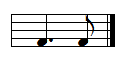 Пунктир                 Восьмая и две шестнадцатыеДве шестнадцатые и восьмаяРазмеры 2/4, 3/4, 4/4, 3/8Теоретический материал:Интервалы все, кроме тритонов и характерных интерваловОбращение интерваловОбращение трезвучий4 вида трезвучийПараллельные тональностиОдноименные тональности5 класс 8-летнего обученияТональности: Мажорные и минорные до четырех ключевых знаковВсе виды минораРитмические группы:Внутритактовая синкопа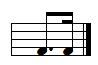 Пунктир                    Триоль восьмыми длительностямиВосьмая и две шестнадцатыеДве шестнадцатые и восьмаяРазмеры 2/4, 3/4, 4/4, 3/8, 6/8Теоретический материал:Интервалы все и тритоны на IV и VII ступенях натурального мажора и гармонического минораОбращение интерваловОбращение трезвучий4 вида трезвучийПараллельные тональностиОдноименные тональностиДоминантсептаккордТрезвучия главных ступеней лада6 класс 8-летнего обученияТональности: Мажорные и минорные до пяти ключевых знаковВсе виды минораРитмические группы: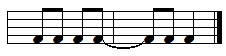 Внутритактовая , внутридолевая и междутактовая синкопы, типа 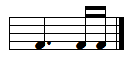 Пунктир                   ;              ;                         Триоль восьмыми длительностямиВосьмая и две шестнадцатыеДве шестнадцатые и восьмаяРазмеры 2/4, 3/4, 4/4, 3/8, 6/8Теоретический материал:Интервалы все и тритоны на IV и VII ступенях натурального мажора и гармонического минораОбращение интерваловОбращение трезвучий4 вида трезвучийПараллельные тональностиОдноименные тональностиДоминантсептаккордТрезвучия главных ступеней лада с обращениямиХроматизмы вспомогательные, проходящие, модулирующие.Модуляция и Отклонение7 класс 8-летнего обученияТональности: Мажорные и минорные до пяти ключевых знаковВсе виды минораГармонический мажорРитмические группы:Внутритактовая, внутридолевая и междутактовая синкопы, типа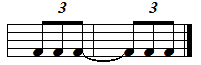 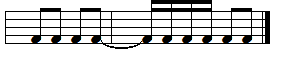 Пунктир                   ;              ;                         Триоль восьмыми длительностямиВосьмая и две шестнадцатыеДве шестнадцатые и восьмаяРазмеры 2/4, 3/4, 4/4, 3/8, 6/8Теоретический материал:Интервалы все и тритоны на IV и VII ступенях натурального мажора и гармонического минораОбращение интерваловОбращение трезвучий4 вида трезвучийПараллельные тональностиОдноименные тональностиДоминантсептаккорд с обращениямиТрезвучия главных ступеней лада с обращениямиХроматизмы вспомогательные, проходящие, модулирующие.Модуляция и ОтклонениеГармонический мажорХарактерные интервалы (ув.2 и ум.7)Вводные септаккорды8 класс 8-летнего  обученияВесь материал по программеРазмеры 2/4, 3/4, 4/4, 3/8, 6/8, 9/8, 5/4, 7/42 класс 5-летнего обученияТональности: Мажорные и минорные до двух ключевых знаковВсе виды минораРитмические группы:Внутритактовая синкопаПунктир                 Размеры 2/4, 3/4, 4/4Теоретический материал:Интервалы все, кроме тритонов и характерных интерваловОбращение интерваловМажорное и минорное трезвучияОбращения трезвучийПараллельные тональности3 класс 5-летнего обученияТональности: Мажорные и минорные до четырех ключевых знаковВсе виды минораРитмические группы:Внутритактовая синкопаПунктир                   ;                      Размеры 2/4, 3/4, 4/4, 3/8Восьмая и две шестнадцатыеДве шестнадцатые и восьмаяТеоретический материал:Интервалы все, кроме тритонов и характерных интерваловОбращение интерваловМажорное и минорное трезвучияОбращение аккордовПараллельные тональностиГлавные трезвучия лада с обращениями4 класс  5-летнего обученияТональности: Мажорные и минорные до пяти ключевых знаковВсе виды минораРитмические группы:Внутритактовая синкопаПунктир                     Размеры 2/4, 3/4, 4/4, 6/8Восьмая и две шестнадцатыеДве шестнадцатые и восьмаяТриоль восьмыми длительностямиТеоретический материал:Интервалы все, кроме тритонов и характерных интерваловОбращение интерваловМажорное и минорное трезвучияОбращение аккордовДоминантсептаккордПараллельные тональностиГлавные трезвучия лада с обращениямиТритоны на IV и VII ступенях гармонического минора и натурального мажораХроматизм, отклонение, модуляцияУм53 на VII ступени мажора и гармонического минораВводные септаккорды5 класс 5-летнего обученияТональности: Мажорные и минорные до шести ключевых знаковВсе виды минораГармонический мажорРитмические группы:Внутритактовая и междутактовые синкопыПунктир                   ;               ; Размеры 2/4, 3/4, 4/4, 3/8, 6/8Восьмая и две шестнадцатыеДве шестнадцатые и восьмаяТриоль восьмыми длительностямиТеоретический материал:Интервалы все, кроме тритонов и характерных интерваловХарактерные интервалы (ув.2 и ум.7)Обращение интервалов4 вида трезвучийОбращение аккордовДоминантсептаккорд с обращениямиПараллельные тональностиОдноименные тональностиГлавные трезвучия лада с обращениямиТритоны на IV и VII ступенях гармонического минора и натурального мажораХроматизм, отклонение, модуляцияУм53 на VII ступени мажора и гармонического минораВводные септаккордыСептаккорд II ступениПримерные требования по годам обучения по музыкальной викторине  в номинации «Музыкальная литература»2 год обучения1. Ф. Й. Гайдн. Симфония № 103 (темы всех частей).2. Ф. Й. Гайдн. Симфония «Сюрприз» (часть II).3. Ф. Й. Гайдн. Оратория «Времена года» хор грозы, ария Симона.4. Ф. Й. Гайдн. Соната Ре - мажор и ми- минор (главные партии первых частей).5. В.А. Моцарт. Симфония № 40 (основные темы всех частей).6. В.А. Моцарт. «Реквием» «Lacrimosa», «Dies irae».7. В.А. Моцарт. «Маленькая ночная серенада».8. В.А. Моцарт. Соната Ля мажор.9. В.А. Моцарт. Опера «Свадьба Фигаро» (каватина Фигаро 1 акт, ариозо Керубино 1 акт, ария Керубино 2 акт)3 год обучения1. М.И. Глинка опера «Руслан и Людмила»: увертюра, Ария Людмилы – 3 акт, Каватина и рондо Людмилы 1 акт,  Рондо Фарлафа. Восточные танцы, Марш Черномора.2.. М.И. Глинка опера «Жизнь за царя»: Интродукция, Ария Ивана Сусанина 4 акт, Каватина и Рондо Антониды 1 акт, Полонез, краковяк и мазурка 2 акт, Песня Вани.3. «Камаринская», «Вальс-фантазия», «Арагонская хота».4. Романсы: «Попутная песня», «Жаворонок», «Я помню чудное мгновенье», «Венецианская ночь», «В крови горит огонь желанья». 4 год обучения1.  С.С. Прокофьев. Каната «Александр Невский»: части №№ 2. 3, 4, 5. 6.2.  С.С. Прокофьев. «Петя и Волк».3. С.С. Прокофьев. Симфония «Классическая» (1 и 3 части).4. С.С. Прокофьев. Фрагменты из балета «Золушка»: вальс, часы.5. С.С. Прокофьев. Фрагменты из балета «Ромео и Джульетта»: Танец рыцарей. Джульетта-девочка, Падре Лоренцо. Меркуцио,  Маски.6. С.С. Прокофьев. «Болтунья».7. С.С. Прокофьев. «Мимолетности» (№ 10, 16)8. С.С. Прокофьев. Марш из оперы «Любовь к трем апельсинам».5 год обученияБарокко:1. И.С. Бах. Токката и фуга ре минор2. И.С. Бах. Скерцо из оркестровой сюиты си минор.3.А. Вивальди. «Времена года». Концерт «Лето» (3 часть). «Зима» (1 часть).Венский классицизм:4. Ф.Й. Гайдн. Симфония № 94 «Сюрприз» (часть II).5. В.А. Моцарт. Опера «Свадьба Фигаро» (каватина Фигаро 1 акт, ариозо Керубино 1 акт)6. В.А. Моцарт. Симфония № 40 (1 часть)7. Л. ван Бетховен. Багатель «К Элизе».8. Л. ван Бетховен. Симфония № 5 (1 часть).9. Л. ван Бетховен. Соната № 14 «Лунная» (1 и 3 части).Романтизм:10. Ф.Шуберт. «Форель» (Quintet for Piano and Strings, in A major, D. 667: Die Forelle)            11. Ф. Шуберт. «Лесной царь»12. Ф. Шопен. Этюд  ор. 10 № 12 до минор «Революционный»   13. Ф. Шопен. Прелюдия № 7 ля мажор14. Э. Григ. Сюита к драме Г.Ибсена  «Пер Гюнт» («В пещере горного короля», «Утро»)15. Дж. Россини. Увертюра к опере «Севильский цирюльник»16. Ж. Бизе. Фрагменты из оперы «Кармен» (Ария Кармен 1 акт, куплеты Тореодора)Импрессионизм:17. К. Дебюсси. Прелюдии «Девушка с волосами цвета льна», «Затонувший собор».Экспрессионизм:18. А. Шенберг «Лунный Пьеро»Русская и советская музыка:19. М.И. Глинка. Фрагменты  из оперы «Руслан и Людмила» (Марш Черномора, Каватина  и рондо Людмилы)20. А.С. Даргомыжский. Романсы: «Титулярный советник», «Стрый капрал».21. А.П. Бородин. Фрагменты из оперы «Князь Игорь» (половецкие песни и пляски)22. Н.А. Римский-Корсаков. «Шехеразада» (1,3 части), 23. Н.А. Римский- Корсаков. Фрагменты из оперы «Снегурочка» (ариозо Снегурочки из пролога, 3 песня Леля).24. М.П. Мусоргский.  «Картинки с выставки» («Прогулка», «Балет невылупившихся птенцов», «Избушка на курьих ножках»).25. П.И. Чайковский. Фрагменты из оперы «Евгений Онегин» (Полонез 6 картина, Ариозо Ленского 1 картина).26. П.И. Чайковский. Фрагменты из балета «Щелкунчик» (Трепак, Танец Феи Драже, Китайский танец Чай, Марш).27. С.С. Прокофьев.  Фрагменты из балета «Ромео и Джульетта»: Танец рыцарей. Джульетта-девочка.28. С.С. Прокофьев. Марш из оперы «Любовь к трем апельсинам».29. С.В. Рахманинов. Прелюдия cis-moll, Концерт для фортепиано с оркестром № 2 (1 часть, гл.п.)30. С.В. Рахманинов. Вокализ.31. Д.Д. Шостакович. Симфония № 7 (1 часть, тема нашествия)32. Д.Д. Шостакович. Романс из кинофильма «Овод».33. Э. В. Денисов. «Пение птиц»34. Р. К. Щедрин. Фрагменты из балета «Кармен-сюита» (Болеро,  2 интермеццо)35. Г.В. Свиридов. Музыкальные иллюстрации к повести А.С. Пушкина «Метель» («Вальс», «Марш»)36. Г.В. Свиридов. Фрагменты из кантаты «Пушкинский венок» («Зимнее утро», «Стрекотунья - белобока»)37. А.И. Хачатурян. Музыка к спектаклю «Маскарад» («Вальс»)38.  А.И. Хачатурян. Фрагмент из балета «Гаяне» («Танец с саблями») ИНФОРМАЦИЯ ОБ УЧАСТНИКЕИНФОРМАЦИЯ ОБ УЧАСТНИКЕФамилияИмяОтчествоДень, месяц, год рождения, ВОЗРАСТ УЧАСТНИКАМесто учёбы(ПОЛНОЕ И СОКРАЩЁННОЕНАЗВАНИЕ УЧРЕЖДЕНИЯ)Контактная информация направляющего учреждения (полный почтовый адрес, телефон, факс, e-mail)Класс (курс), год обученияСпециальностьНоминация (номинации)Ф.И.О. преподавателя (полностью)Контактный телефон участника и преподавателяФорма оплаты (выбрать вариант)- от физического лица- от юридического лицаЗаказчик:ФИО:_________________________________________________________________________________Адрес:________________________________________________________________________________Паспорт (серия, №, кем и когда выдан) ___________________________________________________________________________________________________________________________________________________________________________ФИО ____________________        ______________                                                                       (подпись)Исполнитель: Муниципальное автономное учреждение дополнительного образования ЗАТО Северск«Детская школа искусств»  (МАУДО ДШИ)Юридический адрес: 636035, Томская область, г. Северск, ул. Курчатова, 7ИНН 7024037965, КПП 702401001, БИК 046902001Получатель -  Финансовое управление Администрации ЗАТО Северск (МАУДО ДШИ 30656Щ17500)Банк получателя - ОТДЕЛЕНИЕ ТОМСК БАНКА РОССИИ//УФК по Томской области г. ТомскКор. счет 40102810245370000058 Р/сч. № 03100643000000016500БИК 016902004тел. 8(382-3) 52-35-80, 52-35-21, 54-68-07тел./факс 8(382-3) 52-36-96, 54-78-95E-mail: musik@tomsk-7.ru, dshi-sevsrsk@mail.ruДиректор  ______________ Е.В. ПоспеловМ.П.Заказчик:_________________________________________________________________________________________________________________________________Адрес:______________________________________________________________________________________Банковские реквизиты: __________________________________________________________________________________________________________________________________________________________________________________________________________________________________________________________________Директор _____________      ______________М.П.Исполнитель: Муниципальное автономное учреждение дополнительного образования ЗАТО Северск«Детская школа искусств»  (МАУДО ДШИ)Юридический адрес: 636035, Томская область, г. Северск, ул. Курчатова, 7ИНН 7024037965, КПП 702401001, БИК 046902001Получатель -  Финансовое управление Администрации ЗАТО Северск (МАУДО ДШИ 30656Щ17500)Банк получателя - ОТДЕЛЕНИЕ ТОМСК БАНКА РОССИИ//УФК по Томской области г. ТомскКор. счет 40102810245370000058 Р/сч. № 03100643000000016500БИК 016902004тел. 8(382-3) 52-35-80, 52-35-21, 54-68-07тел./факс 8(382-3) 52-36-96, 54-78-95E-mail: musik@tomsk-7.ru, dshi-sevsrsk@mail.ruДиректор  ______________ Е.В. ПоспеловМ.П.Форма N ПД-4ИЗВЕЩЕНИЕИНН 7024037965   КПП 702401001 Финансовое управление Администрации ЗАТО Северск (МАУДО ДШИ 30656Щ17500)ИНН 7024037965   КПП 702401001 Финансовое управление Администрации ЗАТО Северск (МАУДО ДШИ 30656Щ17500)ИНН 7024037965   КПП 702401001 Финансовое управление Администрации ЗАТО Северск (МАУДО ДШИ 30656Щ17500)ИНН 7024037965   КПП 702401001 Финансовое управление Администрации ЗАТО Северск (МАУДО ДШИ 30656Щ17500)ИНН 7024037965   КПП 702401001 Финансовое управление Администрации ЗАТО Северск (МАУДО ДШИ 30656Щ17500)ИНН 7024037965   КПП 702401001 Финансовое управление Администрации ЗАТО Северск (МАУДО ДШИ 30656Щ17500)ИНН 7024037965   КПП 702401001 Финансовое управление Администрации ЗАТО Северск (МАУДО ДШИ 30656Щ17500)ИНН 7024037965   КПП 702401001 Финансовое управление Администрации ЗАТО Северск (МАУДО ДШИ 30656Щ17500)(ИНН и наименование получателя платежа)(ИНН и наименование получателя платежа)(ИНН и наименование получателя платежа)(ИНН и наименование получателя платежа)(ИНН и наименование получателя платежа)(ИНН и наименование получателя платежа)(ИНН и наименование получателя платежа)(ИНН и наименование получателя платежа) р/сч 03234643697410006500 р/сч 03234643697410006500 р/сч 03234643697410006500 р/сч 03234643697410006500 р/сч 03234643697410006500 р/сч 03234643697410006500 р/сч 03234643697410006500 р/сч 03234643697410006500(номер счета получателя платежа)(номер счета получателя платежа)(номер счета получателя платежа)(номер счета получателя платежа)(номер счета получателя платежа)(номер счета получателя платежа)(номер счета получателя платежа)(номер счета получателя платежа)  ОТДЕЛЕНИЕ ТОМСК БАНКА РОССИИ//УФК по Томской области г. Томск  ОТДЕЛЕНИЕ ТОМСК БАНКА РОССИИ//УФК по Томской области г. Томск  ОТДЕЛЕНИЕ ТОМСК БАНКА РОССИИ//УФК по Томской области г. Томск  ОТДЕЛЕНИЕ ТОМСК БАНКА РОССИИ//УФК по Томской области г. Томск  ОТДЕЛЕНИЕ ТОМСК БАНКА РОССИИ//УФК по Томской области г. Томск  ОТДЕЛЕНИЕ ТОМСК БАНКА РОССИИ//УФК по Томской области г. Томск  ОТДЕЛЕНИЕ ТОМСК БАНКА РОССИИ//УФК по Томской области г. Томск  ОТДЕЛЕНИЕ ТОМСК БАНКА РОССИИ//УФК по Томской области г. Томск(наименование банка и банковские реквизиты)(наименование банка и банковские реквизиты)(наименование банка и банковские реквизиты)(наименование банка и банковские реквизиты)(наименование банка и банковские реквизиты)(наименование банка и банковские реквизиты)(наименование банка и банковские реквизиты)(наименование банка и банковские реквизиты) БИК 016902004 БИК 016902004 БИК 016902004  к/с 40102810245370000058   к/с 40102810245370000058   к/с 40102810245370000058   к/с 40102810245370000058   к/с 40102810245370000058 КБК  00000000000000000130 ОКТМО 69741000КБК  00000000000000000130 ОКТМО 69741000КБК  00000000000000000130 ОКТМО 69741000КБК  00000000000000000130 ОКТМО 69741000КБК  00000000000000000130 ОКТМО 69741000КБК  00000000000000000130 ОКТМО 69741000Орг. взнос за Областную олимпиаду по музыкально-теоретическим дисциплинам(ФИО педагога,  ФИ участника)Орг. взнос за Областную олимпиаду по музыкально-теоретическим дисциплинам(ФИО педагога,  ФИ участника)Орг. взнос за Областную олимпиаду по музыкально-теоретическим дисциплинам(ФИО педагога,  ФИ участника)Орг. взнос за Областную олимпиаду по музыкально-теоретическим дисциплинам(ФИО педагога,  ФИ участника)Орг. взнос за Областную олимпиаду по музыкально-теоретическим дисциплинам(ФИО педагога,  ФИ участника)Орг. взнос за Областную олимпиаду по музыкально-теоретическим дисциплинам(ФИО педагога,  ФИ участника)Орг. взнос за Областную олимпиаду по музыкально-теоретическим дисциплинам(ФИО педагога,  ФИ участника)Орг. взнос за Областную олимпиаду по музыкально-теоретическим дисциплинам(ФИО педагога,  ФИ участника)(наименование платежа) (наименование платежа) (наименование платежа) (наименование платежа) (наименование платежа) (наименование платежа) (наименование платежа) (наименование платежа) ДатаСумма платежаСумма платежаСумма платежа(Ф.И.О., адрес плательщика)(Ф.И.О., адрес плательщика)(Ф.И.О., адрес плательщика)(Ф.И.О., адрес плательщика)(Ф.И.О., адрес плательщика)(Ф.И.О., адрес плательщика)(Ф.И.О., адрес плательщика)(Ф.И.О., адрес плательщика)КассирПлательщикПлательщикИНН 7024037965   КПП 702401001 Финансовое управление Администрации ЗАТО Северск (МАУДО ДШИ 30656Щ17500)ИНН 7024037965   КПП 702401001 Финансовое управление Администрации ЗАТО Северск (МАУДО ДШИ 30656Щ17500)ИНН 7024037965   КПП 702401001 Финансовое управление Администрации ЗАТО Северск (МАУДО ДШИ 30656Щ17500)ИНН 7024037965   КПП 702401001 Финансовое управление Администрации ЗАТО Северск (МАУДО ДШИ 30656Щ17500)ИНН 7024037965   КПП 702401001 Финансовое управление Администрации ЗАТО Северск (МАУДО ДШИ 30656Щ17500)ИНН 7024037965   КПП 702401001 Финансовое управление Администрации ЗАТО Северск (МАУДО ДШИ 30656Щ17500)ИНН 7024037965   КПП 702401001 Финансовое управление Администрации ЗАТО Северск (МАУДО ДШИ 30656Щ17500)ИНН 7024037965   КПП 702401001 Финансовое управление Администрации ЗАТО Северск (МАУДО ДШИ 30656Щ17500)КВИТАНЦИЯИНН 7024037965   КПП 702401001 Финансовое управление Администрации ЗАТО Северск (МАУДО ДШИ 30656Щ17500)ИНН 7024037965   КПП 702401001 Финансовое управление Администрации ЗАТО Северск (МАУДО ДШИ 30656Щ17500)ИНН 7024037965   КПП 702401001 Финансовое управление Администрации ЗАТО Северск (МАУДО ДШИ 30656Щ17500)ИНН 7024037965   КПП 702401001 Финансовое управление Администрации ЗАТО Северск (МАУДО ДШИ 30656Щ17500)ИНН 7024037965   КПП 702401001 Финансовое управление Администрации ЗАТО Северск (МАУДО ДШИ 30656Щ17500)ИНН 7024037965   КПП 702401001 Финансовое управление Администрации ЗАТО Северск (МАУДО ДШИ 30656Щ17500)ИНН 7024037965   КПП 702401001 Финансовое управление Администрации ЗАТО Северск (МАУДО ДШИ 30656Щ17500)ИНН 7024037965   КПП 702401001 Финансовое управление Администрации ЗАТО Северск (МАУДО ДШИ 30656Щ17500)(ИНН и наименование получателя платежа)(ИНН и наименование получателя платежа)(ИНН и наименование получателя платежа)(ИНН и наименование получателя платежа)(ИНН и наименование получателя платежа)(ИНН и наименование получателя платежа)(ИНН и наименование получателя платежа)(ИНН и наименование получателя платежа) р/сч 03234643697410006500 р/сч 03234643697410006500 р/сч 03234643697410006500 р/сч 03234643697410006500 р/сч 03234643697410006500 р/сч 03234643697410006500 р/сч 03234643697410006500 р/сч 03234643697410006500(номер счета получателя платежа)(номер счета получателя платежа)(номер счета получателя платежа)(номер счета получателя платежа)(номер счета получателя платежа)(номер счета получателя платежа)(номер счета получателя платежа)(номер счета получателя платежа)ОТДЕЛЕНИЕ ТОМСК БАНКА РОССИИ//УФК по Томской области г. ТомскОТДЕЛЕНИЕ ТОМСК БАНКА РОССИИ//УФК по Томской области г. ТомскОТДЕЛЕНИЕ ТОМСК БАНКА РОССИИ//УФК по Томской области г. ТомскОТДЕЛЕНИЕ ТОМСК БАНКА РОССИИ//УФК по Томской области г. ТомскОТДЕЛЕНИЕ ТОМСК БАНКА РОССИИ//УФК по Томской области г. ТомскОТДЕЛЕНИЕ ТОМСК БАНКА РОССИИ//УФК по Томской области г. ТомскОТДЕЛЕНИЕ ТОМСК БАНКА РОССИИ//УФК по Томской области г. ТомскОТДЕЛЕНИЕ ТОМСК БАНКА РОССИИ//УФК по Томской области г. Томск(наименование банка и банковские реквизиты)(наименование банка и банковские реквизиты)(наименование банка и банковские реквизиты)(наименование банка и банковские реквизиты)(наименование банка и банковские реквизиты)(наименование банка и банковские реквизиты)(наименование банка и банковские реквизиты)(наименование банка и банковские реквизиты)БИК 016902004БИК 016902004БИК 016902004 к/с 40102810245370000058  к/с 40102810245370000058  к/с 40102810245370000058  к/с 40102810245370000058  к/с 40102810245370000058 КБК  00000000000000000130 ОКТМО 69741000КБК  00000000000000000130 ОКТМО 69741000КБК  00000000000000000130 ОКТМО 69741000КБК  00000000000000000130 ОКТМО 69741000КБК  00000000000000000130 ОКТМО 69741000КБК  00000000000000000130 ОКТМО 69741000Орг. взнос за Областную олимпиаду по музыкально-теоретическим дисциплинам (ФИО педагога,  ФИ участника)Орг. взнос за Областную олимпиаду по музыкально-теоретическим дисциплинам (ФИО педагога,  ФИ участника)Орг. взнос за Областную олимпиаду по музыкально-теоретическим дисциплинам (ФИО педагога,  ФИ участника)Орг. взнос за Областную олимпиаду по музыкально-теоретическим дисциплинам (ФИО педагога,  ФИ участника)Орг. взнос за Областную олимпиаду по музыкально-теоретическим дисциплинам (ФИО педагога,  ФИ участника)Орг. взнос за Областную олимпиаду по музыкально-теоретическим дисциплинам (ФИО педагога,  ФИ участника)Орг. взнос за Областную олимпиаду по музыкально-теоретическим дисциплинам (ФИО педагога,  ФИ участника)Орг. взнос за Областную олимпиаду по музыкально-теоретическим дисциплинам (ФИО педагога,  ФИ участника)(наименование платежа)(наименование платежа)(наименование платежа)(наименование платежа)(наименование платежа)(наименование платежа)(наименование платежа)(наименование платежа)ДатаСумма платежаСумма платежаСумма платежа(Ф.И.О., адрес плательщика)(Ф.И.О., адрес плательщика)(Ф.И.О., адрес плательщика)(Ф.И.О., адрес плательщика)(Ф.И.О., адрес плательщика)(Ф.И.О., адрес плательщика)(Ф.И.О., адрес плательщика)(Ф.И.О., адрес плательщика)КассирПлательщикПлательщик